Rebecca Farlow Kaitohu Hoahoa Mātāmua / Principal Advisor, Brand and DesignNational HeadquartersLevel 12, 80 The TerracePO Box 2133, Wellington, 6140Ph: +64 21 745432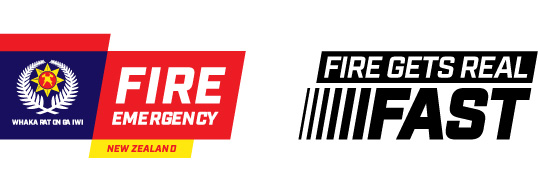 Rebecca.Farlow@fireandemergency.nzwww.fireandemergency.nzOpen a new email in outlook.Click on signature, and click ‘signatures’ on the drop down menu.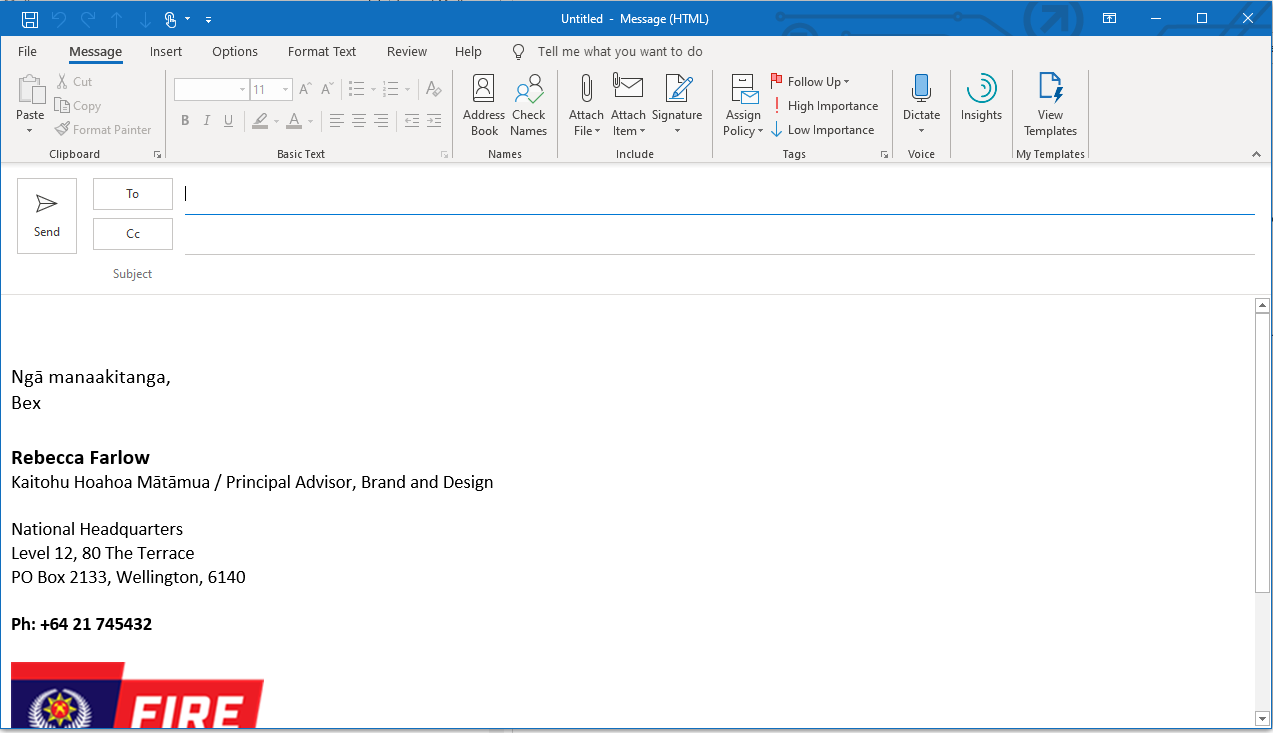 Copy the above template, update it with your information and paste it in the box at the bottom.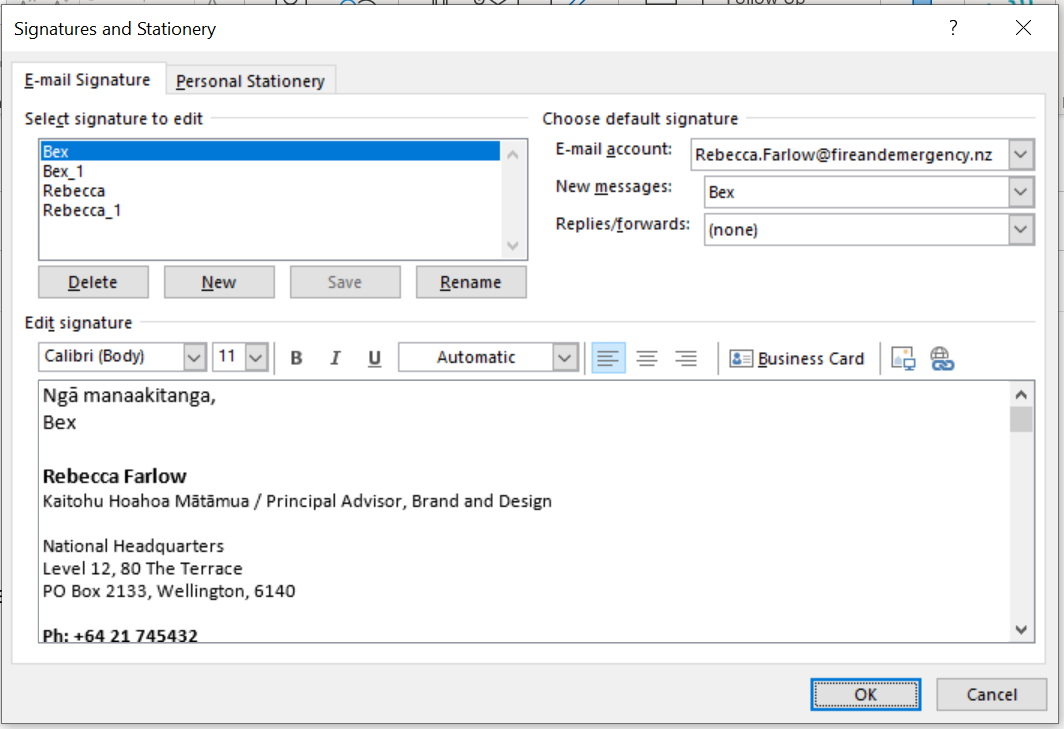 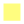 Make sure to save the signature, you can also rename it if you wish, and make sure it’s always on new messages.And that should be it – get in touch with communications@fireandemergency.nz if you have any trouble. 